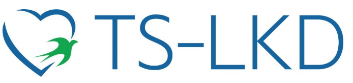 TS-LKD KAUNO SKYRIŲ SUEIGOSPAREIŠKIMASDĖL KAUNO MIESTO GERIAMOJO VANDENS VANDENVIEČIŲ ŽEMĖS TERITORIJŲ PARCELIAVIMO2019-12-04Kauno miesto savivaldybė  mažina Kauno geriamo vandens išgavimo teritorijas. Miesto  tarybos posėdžio, įvykusio 2019-02-05  sprendimu Nr. TR-45 Vičiūnų vandenvietės teritoriją nutarta mažinti 7,1 ha arba ketvirtadaliu viso Vičiūnų vandens išgavimo teritorijos ploto. Raštu Nr. SR-0934 Kauno savivaldybės įmonei ,,Kauno planas” pavesta paruošti žemės sklypų formavimo ir pertvarkymo projektus ir likusiose miesto Eigulių, Kleboniškio ir Petrašiūnų vandenviečių teritorijose. Apie priimtus sprendimus nei visuomenė, nei tarybos opozicija jokios informacijos negauna. Tai precedento neturintis veiksmas. Miestui augant ir plečiantis, augant vandens vartojimui mažinamos vandens išgavimo teritorijos. Vandenvietės įrengtos Nemuno senvagėje be apsauginių tvirto grunto sluoksnių, atskiriančių gręžinių zonas nuo gyventojų keliamos taršos šaltinių. Pastačius namus ir įsileidus į iki šiol griežtai saugomas teritorijas nuotekų sistemas, neišvengiamai didės teršalų infiltracija į požeminius geriamo vandens klodus. Klausimas, ar sugebėsime, kaip iki šiol,  miestą aprūpinti geriausios kokybės Lietuvoje geriamu vandeniu iš požeminio vandens šaltinių? Šiurpu, kad tokie veiksmai vykdomi 90- ties metų Kauno vandentiekio jubiliejaus proga. Istoriniais 1929 metais gruodžio 15 dieną,  burmistras Jonas Vileišis  atidarė, o kanauninkas Juozas Tumas Vaižgantas pašventino naujai įrengtą Kauno vandentiekį.Ankstesniais laikais miestas jau išgyveno vandens stygių. Buvo pradėta statyti  Raudondvario vandenvietė. Tačiau, dėl ten per ilgus metus nusėdusių upių dumblo nešmenų ir sovietmečiu į Nemuną ir Nerį leidžiamo nevalyto, organiniais ir cheminiais elementais užteršto nuotekų vandens,  rastas prastos kokybės vanduo. Vandenvietės statyba neužbaigta.Buvo kreiptasi į pagrindines valstybės instancijas, prašant sustabdyti šiuos Kauno gyventojams žalingus veiksmus.  Gauti atsakymai vienareikšmiškai teigia, kad tai yra savivaldos reguliavimo sfera ir nei Vyriausybė, nei LR Seimas, nei kitos institucijos tam įtakos neturi. Tai išgirdę kauniečiai  klausia, ar mes turime valstybę, jeigu valdžia nesirūpina savo žmonėmis? Ar savivalda taip pat  galėtų pati priimti ir kitokius politinius sprendimus, griaunančius  valstybę?Kauno TS-LKD skyrių sueiga rezoliucija antrą kartą kreipiasi į mūsų partijos vadovus, LR Seimo narius,  mūsų frakcijos miesto tarybos narius juos įpareigodama vykdyti realius veiksmus, įgalinančius nutraukti geriamojo vandens vandenviečių teritorijų parceliavimą.Rezoliucijoje iškeltų sprendimų kontrolę pavesti Kauno skyrių sueigos tarybai.Parengė Gediminas Žukauskas